Livingstone Range School Division                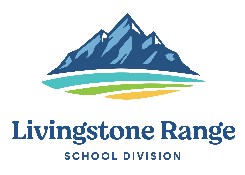 Minutes of the Board of TrusteesThe Special Board Meeting of Livingstone Range School Division was held on September 23, 2020 commencing at 1400 hours at the LRSD Division Office, G.R. Davis Administrative Building, Fort Macleod, Alberta. Following are the minutes from the meeting.Attendance:	Trustees Lori Hodges, Jim Burdett, Lacey Poytress, Brad Toone, Clara Yagos, Greg Long and John McKee	Darryl Seguin, Superintendent	Jeff Perry, Associate Superintendent, Business Services	Richard Feller, Associate Superintendent, Learning Services/HR	Chad Kuzyk, Associate Superintendent, Curriculum & Innovation	Nikki Lytwyn, Executive AssistantChair called meeting to order at 1833 hours. Emergent Changes to the Agenda					             	             20-026	Trustee Poytress moved that the September 23, 2020 Special Board Meeting Agenda be approved by the Board of Trustees as presented. Carried	C.	Declaration of Conflict of Interest				     			                  	That the Board of Trustees declare if they have any conflicts of interest relating to agenda items from the September 23, 2020 Special Board Meeting and if so should declare them.None - Declared	 D.     Action Items			  				                                             		D.1    Audit Committee External Members						         20-027		Trustee Toone moved that the Board of Trustees approve the recommendation by the Audit Committee to appoint Candidate 1 as a community member for a two year term expiring November 30, 2022.Carried20-028		Trustee Toone moved that the Board of Trustees approve the recommendation by the Audit Committee to appoint Candidate 2 as a community member for a two year term expiring November 30, 2022.CarriedD.2 	Board Meeting and Meeting of the Whole Dates	20-029	Trustee Yagos moved that the Board of Trustees approve the proposed meeting dates for the 2020-2021 Regular Board and Meeting of the Whole Meetings as presented.Carried	F.	Adjournment20-030		Trustee Burdett moved that the Board of Trustees vote in favour of the meeting being adjourned at 1417 hrs.	__________________________		________________________________			               Chairman				Secretary-Treasurer